NR.  .4306/17.02.2023                                CONVOCATORPentru ședința ordinară a Consiliului Local Valea Lupului, din data de 23 februarie 2023,ora 17,00Art. 1.Convocarea Consiliului local al comunei Valea Lupului, in ședință ordinară, in data de 23 februarie 2023, ora 17,00 ,în format fizic și online, Materialele de ședință sunt puse la dispoziția fiecarui consilier local in termenul prevazut de art. 134, alin. 3 lit. a).Consilierii locali au dreptul de a formula și depune amendamente asupra proiectelor de hotarari înscrise pe ordinea de zi:1.Proiect de hotărâre privind aprobarea ordinii de zi;2.Proiect de hotărâre privind aprobarea procesului verbal de ședință;3.Proiect de hotărâre privind actualizarea Listei obiectivelor de investiții aferente anului 2023;4.Proiect de hotărâre privind rectificarea bugetului de venituri și cheltuieli pentru anul 2023;5.Proiect de hotărâre privind însușirea rezultatului reevaluării bunurilor din patrimoniul comunei Valea Lupului in anul 2022;6.Proiect de hotărâre privind aprobarea rezultatelor inventarierii generale a elementelor de natura activelor,datoriilor și capitalurilor proprii aflate în patrimoniul public și privat al U.A.T Valea Lupului pentru anul 2022;7.Proiect de hotărâre privind aprobarea”Planului de acțiuni și lucrări ce vor fi efectuate în anul 2023 de către persoanele apte de muncă ,beneficiare de venit minim garantat ,conform Legii 416/2001 ,privind venitul minim garantat ,modificată și completată ulterior;8.Proiect de hotărâre privind aprobarea ajustării prețului pentru apa industrială pentru întreaga arie de operare a APAVITAL S.A.,9.Proiect de hotărâre privind aprobarea finanțării din bugetul local a activităților sportive derulate de Asociația Club Sportiv COMVAL 2020;10.Diverse;PRIMAR-Florin Liviu Dulgheru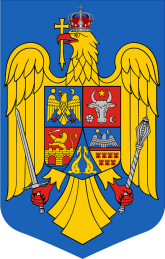 ROMÂNIACONSILIUL LOCAL AL COMUNEI VALEA LUPULUIJUDEȚUL IAȘINr.Crt.NumePrenumeSemnătura1NISTORGEORGE CRISTIAN2MIHĂILĂIULIAN3TĂRĂBOANȚĂCONSTANTIN4UNGUREANUANA ELENA5DRĂGANLILIANA6URSU ANDRONIC ALINA ANDREEA7VĂTAMANELUCĂTĂLIN8FARCAȘDANIEL9LUPUOANA10MUNTEANUMARIUS IULIAN11MUNTEANUSILVIU ANDREI12ANTICI CRISTIAN13MIHĂILUCDUMITRU14CORDUN VASILE15AXINTE RODICA16.MOGOSESCU ALEXANDRU17.CUCOȘ IULIAN